от 28 июня 2018 года    № 13Распоряжение    О подготовке и проведении «Месячника безопасности на водных объектах» в муниципальном образовании «Себеусадское сельское поселение»В целях повышения безопасности людей на водных объектах  муниципального образования "Себеусадское сельское поселение"  в период купального сезона 2018 года, предотвращения фактов гибели людей при купании:1. Провести с 1 по 31 июля 2018 года «Месячник безопасности на водных объектах». 2. Утвердить прилагаемый План проведения «Месячника безопасности на водных объектах».3. Представить доклад о проделанной работе в Комиссию по предупреждению и ликвидации чрезвычайных ситуаций и обеспечению пожарной безопасности администрации  муниципального образования "Моркинский муниципальный район" через сектор по делам ГО ЧС к 1 августа 2018 года.4. Контроль за исполнением настоящего распоряжения возложить на специалиста, уполномоченного на решение задач в области  ГО ЧС.П Л А Нпроведения месячника безопасности  на водных объектах в МО «Себеусадское сельское поселение»д.Себеусад2018 г.Основная цель месячника Активизация деятельности главы администраций, руководителей предприятий, учреждений и организаций в решении вопросов обеспечения безопасности на водных объектах, сохранению жизни и здоровья людей.Основные задачи месячника:1. Реализация администрацией мероприятий по обеспечения безопасности на водных объектах, сохранению жизни и здоровья людей.2. Приведение мест массового отдыха населения на водных объектах к требованиям Правил охраны жизни людей на водных объектах в Республике Марий Эл, утвержденных постановлением Правительства Республики Марий Эл от 24 августа . № 194 «О мерах по обеспечению безопасности людей на водных объектах, охране их жизни
и здоровья в Республике Марий Эл»3. Проведение разъяснительной работы среди населения, в детских лагерях труда и отдыха  о безопасном поведении на воде, приемам и способам оказания помощи терпящим бедствие.4. Выявление на водоемах опасных для купания мест, принятие необходимых мер по предупреждению происшествий на водных объектах.5. Повышение эффективности контроля за обеспечением безопасности людей на водных объектах.6. Повышение эффективности профилактических мероприятий по предупреждению несчастных случаев с людьми на водных объектах«ВОЛАКСОЛА ЯЛКУНДЕМ»       ТУРГОЧ КАЙШЕ СИТУАЦИЙ-ВЛАКЫМ ОНЧЫЛГОЧ КОРАНДЫМЕ ДА ПЫТАРЫМЕ ДА ТУЛАЗАП ЛУДЫКШЫДЫМЫЛЫКЫМ ШУКТЫМО ШОТЫШТО КОМИССИЙЖЕ 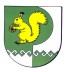 КОМИССИЯПО ПРЕДУПРЕЖДЕНИЮ И ЛИКВИДАЦИИ ЧРЕЗВЫЧАЙНЫХ СИТУАЦИЙ И ОБЕСПЕЧЕНИЮ ПОЖАРНОЙ БЕЗОПАСНОСТИ МО «СЕБЕУСАДСКОЕ СЕЛЬСКОЕ ПОСЕЛЕНИЕ»Глава администрации, председатель КЧС и ОПБ муниципального образования «Себеусадское сельское поселение»В.И.Михайлов № п/пПланируемые мероприятияСрок проведенияОтветственный исполнительОтметка об исполнении123461.Доведение целей, задач и мероприятий месячника безопасности до руководителей предприятий, учреждений, организаций, участвующих в проведении месячникадо 30.06.2018Глава администрации2Постановка задач должностным лицам на организацию и проведение мероприятий месячника безопасностидо 30.06.2018Глава администрации3Информирование населения о разрешенных и запрещенных для купания местах и правилах оказания помощи терпящим бедствие на воде, пропаганда здорового образа жизни и безопасного отдыха населения у воды.Освещение мероприятий месячника безопасности на водах, информирование населения о безопасном поведении на водоемах через средства массовой информациив ходе месячникаСпециалисты администрации4.Доведение требований «Правил охраны жизни людей на воде в Республике Марий Эл» в ходе месячникаСпециалист, уполномоченный на решение задач в области ГОЧС5Проведение занятий и бесед во всех школах, имеющих лагеря труда и отдыха01 - 31.07. 2018Специалист, уполномоченный на решение задач в области ГОЧС6Представление отчета об итогах проведения Месячника безопасности на водных объектах в сектор по делам ГО и ЧС администрации МО «Моркинский муниципальный район»01.08.2018Специалист, уполномоченный на решение задач в области ГОЧССпециалист, уполномоченный на решение задач в области ГОЧСГ.Н.Иванова 